	Утверждаю директор МБОУ «Фатневская СОШ им.Героя Советского Союза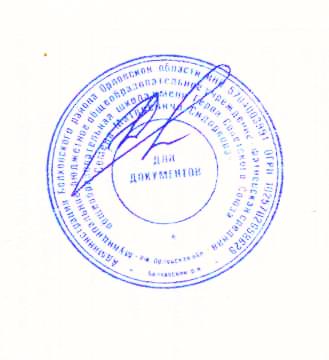 С.М.Сидоркова»________Н.В.ЛёвинаМеню на 08 апреля 2021. для обучающихся 1-4 классовОтветственный за организацию питания   Костромина И,А.Наименование блюдаМасса порции(в гр.)Калорийность порцииЦена(в руб.)ЗавтракЗавтракЗавтракКаша геркулесовая молочная200       21415-29Чай с сахаром200       601-34Хлеб пшеничный с маслом40/10        1228-66                                            Итого:                                            Итого:        39625-29Салат из соленых огурцовОбед	100	104,6	2-08Обед	100	104,6	2-08Обед	100	104,6	2-08Суп из овощей250965-55Гуляш с рисом70/130250,6         25-53Компот из сух.фр.200138           1-23Хлеб ржаной,пшеничный1101713-88                                                              Итого:                                                              Итого:864,838-27                                                    Всего за день:                                                    Всего за день:1260,863-56